Муниципальное бюджетное общеобразовательное учреждение«Средняя общеобразовательная школа № 3»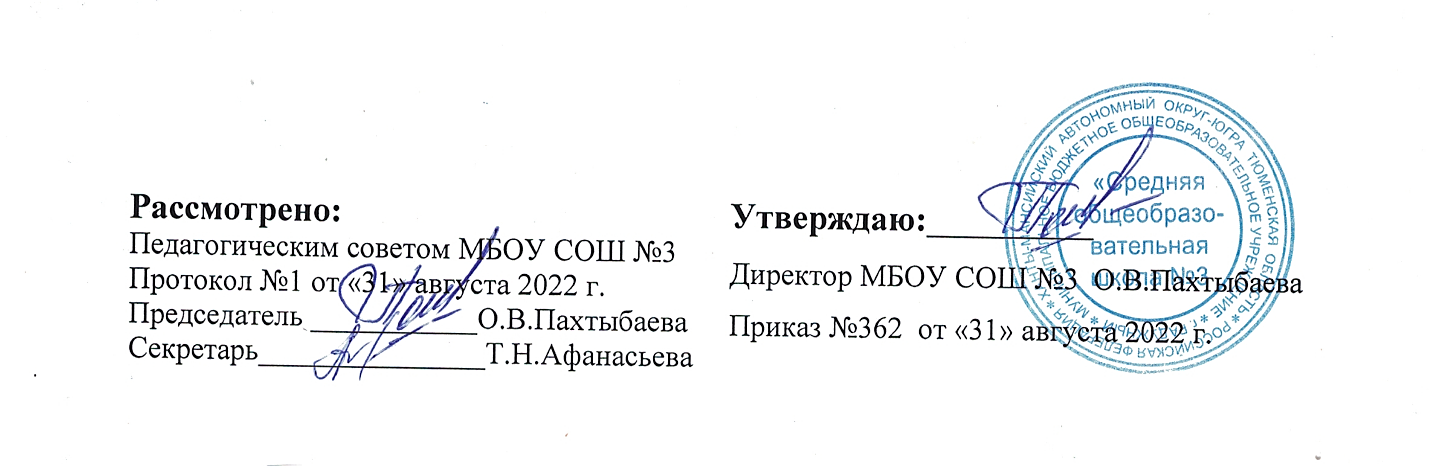 Рабочая  программакурса внеурочной деятельности«Юный ученый»(общеинтеллектуальное направление)на 2022-2023 учебный год.Возраст: 12-13 лет (6 класс)Срок реализации: 1 годКоличество часов в неделю: 1 Количество часов в год: 34Учитель: Золотько Дарья Вячеславовнаг. РадужныйПояснительная запискаРабочая программа курса внеурочной деятельности «Юный ученный» разработана на основе:Федерального закона «Об образовании в Российской Федерации» от 29.12.2012 № 273Утвержденного  приказом  Минпросвещения России от 31.05.2021 № 286, Федерального  государственного  образовательного   стандарта  основного общего образования;Письма Департамента общего образования Минобрнауки России от 12 мая 2011 г. № 03-296 «Об организации внеурочной деятельности при введении федерального государственного образовательного стандарта общего образования»;«Стратегия развития воспитания в Российской Федерации на период до 2025 года». Распоряжение Правительства Российской Федерации от 29 мая 2015 года № 996-р;Курс основы проектной деятельности на ступени основного общего образования направлен на духовное и профессиональное становление личности ребенка через организацию активных способов действий. Проектный метод позволяет отойти от авторитарности в обучении, всегда ориентирован на самостоятельную работу учащихся. С помощью этого метода ученики не только получают сумму тех или иных знаний, но и обучаются приобретать эти знания самостоятельно, пользоваться ими для решения познавательных и практических задач. Программа имеет интеллектуально-познавательное направление. Под проектом в данной программе подразумевается специально организованный учителем и самостоятельно выполняемый детьми комплекс действий, завершающихся созданием продукта, состоящего из объекта труда, изготовленного в процессе проектирования, и его представления в рамках устной или письменной презентации. Под методом проектов – технология организации образовательных ситуаций, в которых учащийся ставит и решает собственные проблемы, а также как технология сопровождения самостоятельной деятельности учащегося.Актуальность программы: Актуальность проектной деятельности сегодня осознается всеми. ФГОС нового поколения требует использования в образовательном процессе технологий деятельностного типа, методы проектно-исследовательской деятельности определены как одно из условий реализации основной образовательной программы основного общего образования. Современные развивающие программы образования включают проектную деятельность в содержание различных курсов и внеурочной деятельности. Актуальность программы данного внеурочного курса также обусловлена ее методологической и практической значимостью. Знания и умения, необходимые для организации проектной и исследовательской деятельности, в будущем станут основой для организации научно-исследовательской деятельности в вузах, колледжах, техникумах. Программа позволяет реализовать актуальные в настоящее время компетентностный, личностно-ориентированный, деятельностный подходы.Цель программы: Целью  программы является формирование основных компетентностей школьников в  индивидуальной и коллективной учебной и познавательной деятельности посредством метода проектов.Задачи программы:Образовательные задачи:сформировать систему базовых знаний по созданию исследовательского проекта;научить составлять план и осуществлять деятельность по решению заданной проблемы с помощью учителя, самостоятельно осуществлять текущий контроль своей деятельности;привить навык использования информационных источников и средств ИКТ при выполнении индивидуальных или коллективных проектов и в учебной деятельности.Воспитательные задачи:воспитывать уважение к значимым общечеловеческим ценностям (социальному партнерству, толерантности, диалогу); воспитывать способность к методической работе и самоорганизации.Развивающие задачи:развивать гибкость и оригинальность мышления;развивать коммуникативные навыки, развить гибкую самооценку.Место внеурочной деятельности в учебном плане:По учебному плану на изучение данного курса отводится 34 часа, 1 час в неделю. Возраст детей, участвующих в реализации данной программы: 12-13 лет.СодержаниеПод проектом в данной программе подразумевается специально организованный учителем и самостоятельно выполняемый детьми комплекс действий, завершающихся созданием продукта, состоящего из объекта труда, изготовленного в процессе проектирования, и его представления в рамках устной или письменной презентации. Под методом проектов – технология организации образовательных ситуаций, в которых учащийся ставит и решает собственные проблемы, а также как технология сопровождения самостоятельной деятельности учащегося.Курс «Основы проектной деятельности» не является систематическим и сквозным, а состоит из отдельных модулей: «От проблемы к цели», «Работа с информационными источниками», «Создание публикаций», «Использование ИКТ в работе над проектом», «Презентация продукта. Основы риторики и публичное выступление», «Анализ результатов работы».Учебный модуль «От проблемы - к цели» нацелен не на освоение знаний о том, как можно решать проблему, а на освоение таких способов деятельности, как анализ ситуации и анализ проблемы, постановка цели, анализ ресурсов, планирование деятельности, учет рисков и других. Эти способы деятельности являются теми ресурсами, овладение которыми необходимо для формирования ключевой компетентности учащегося по решению проблем.Направление работы учителя определяется психолого-педагогическими особенностями возраста подростков 6 классов и имеет целью формирование умений работать над проблемой.Учебный модуль «Работа с информационными источниками» предназначен не только для выработки навыков поиска информации в справочной литературе вообще, но и, что главное, для того, чтобы учащийся получил опыт поиска информации, необходимой для решения проблемы.Учебный модуль «Создание публикаций» помогает учащимся разобраться с видами публикаций, научиться грамотно их составлять и оформлять.Учебный модуль «Использование ИКТ в работе над проектом» позволяет сформировать пользовательские навыки, являющиеся неотъемлемым элементом функциональной грамотности. Это достигается не через рутинные упражнения, а через осознанное применение уже известных программных продуктов к результатам своей работы.Учебный модуль «Презентация продукта. Основы риторики и публичное выступление развивает у учащихся навыки самопрезентации, публичного выступления, умения представить свою точку зрения или результаты собственного труда в наиболее выгодном свете. Это способствует формированию у учащихся коммуникативной компетенции.Учебный модуль «Анализ результатов работы» предназначен для формирования у учащихся умений оценивать результат и процесс своей деятельности. Анализ (самоанализ) объективных и субъективных причин неудач, неожиданных последствий деятельности, понимание ошибок усиливает мотивацию для дальнейшей работы, например, формирует личный интерес к новому знанию, если ситуацию «провала» проекта создала неудачно подобранная информация. Подобная рефлексия позволяет сформировать оценку (самооценку) окружающего мира и себя в микро- и макросоциуме.Планируемые результаты освоения программы  После изучения курса «Юный ученный» обучающиеся должны достичь следующих результатов.Личностные результаты должны отражать:российскую гражданскую идентичность, патриотизм, уважение к своему народу, чувства ответственности перед Родиной, гордости за свой край, свою Родину, прошлое и настоящее многонационального народа России, уважение государственных символов (герб, флаг, гимн);гражданскую позицию как активного и ответственного члена российского общества, осознающего свои конституционные права и обязанности, уважающего закон и правопорядок, обладающего чувством собственного достоинства, осознанно принимающего традиционные национальные и общечеловеческие гуманистические и демократические ценности;сформированность мировоззрения, соответствующего современному уровню развития науки и общественной практики, основанного на диалоге культур, а также различных форм общественного сознания, осознание своего места в поликультурном мире;толерантное сознание и поведение в поликультурном мире, готовность и способность вести диалог с другими людьми, достигать в нем взаимопонимания, находить общие цели и сотрудничать для их достижения;навыки сотрудничества со сверстниками, детьми младшего возраста, взрослыми в образовательной, общественно полезной, учебно-исследовательской, проектной и других видах деятельности;нравственное сознание и поведение на основе усвоения общечеловеческих ценностей;готовность и способность к образованию, в том числе самообразованию, на протяжении всей жизни; сознательное отношение к непрерывному образованию как условию успешной профессиональной и общественной деятельности.Метапредметные результаты должны отражать:умение самостоятельно определять цели деятельности и составлять планы деятельности; самостоятельно осуществлять, контролировать и корректировать деятельность; использовать все возможные ресурсы для достижения поставленных целей и реализации планов деятельности; выбирать успешные стратегии в различных ситуациях;умение продуктивно общаться и взаимодействовать в процессе совместной деятельности, учитывать позиции других участников деятельности, эффективно разрешать конфликты;владение навыками познавательной, учебно-исследовательской и проектной деятельности, навыками разрешения проблем; способность и готовность к самостоятельному поиску методов решения практических задач, применению различных методов познания;готовность и способность к самостоятельной информационно-познавательной деятельности, владение навыками получения необходимой информации из словарей и разных типов, умение ориентироваться в различных источниках информации, критически оценивать и интерпретировать информацию, получаемую из различных источников;умение использовать средства информационных и коммуникационных технологий в решении когнитивных, коммуникативных и организационных задач с соблюдением требований эргономики, техники безопасности, гигиены, ресурсосбережения, правовых и этических норм, норм информационной безопасности;умение определять назначение и функции различных социальных институтов;умение самостоятельно оценивать и принимать решения, определяющие стратегию поведения, с учетом гражданских и нравственных ценностей;владение языковыми средствами — умение ясно, логично и точно излагать свою точку зрения, использовать адекватные языковые средства;владение навыками познавательной рефлексии как осознания совершаемых действий и мыслительных процессов, их результатов и оснований, границ своего знания и незнания новых познавательных задач и средств их достижения.Тематическое планированиеКалендарно-тематическое планирование № п/пРазделЧасыУрокиВ том числе:В том числе:В том числе:№ п/пРазделЧасыУрокиКонтрольные работы, зачетыПрактико-ориентированная деятельностьПроекты, исследованияВведение в образовательную программу22000В данном разделе/теме возможно использование электронные ЦОР:1.В данном разделе/теме возможно использование электронные ЦОР:1.В данном разделе/теме возможно использование электронные ЦОР:1.В данном разделе/теме возможно использование электронные ЦОР:1.В данном разделе/теме возможно использование электронные ЦОР:1.В данном разделе/теме возможно использование электронные ЦОР:1.От проблемы  - к цели33030В данном разделе/теме возможно использование электронные ЦОР:1.В данном разделе/теме возможно использование электронные ЦОР:1.В данном разделе/теме возможно использование электронные ЦОР:1.В данном разделе/теме возможно использование электронные ЦОР:1.В данном разделе/теме возможно использование электронные ЦОР:1.В данном разделе/теме возможно использование электронные ЦОР:1.Работа с информационными источниками66060В данном разделе/теме возможно использование электронные ЦОР:1.В данном разделе/теме возможно использование электронные ЦОР:1.В данном разделе/теме возможно использование электронные ЦОР:1.В данном разделе/теме возможно использование электронные ЦОР:1.В данном разделе/теме возможно использование электронные ЦОР:1.В данном разделе/теме возможно использование электронные ЦОР:1.Создание публикаций88080В данном разделе/теме возможно использование электронные ЦОР:1.В данном разделе/теме возможно использование электронные ЦОР:1.В данном разделе/теме возможно использование электронные ЦОР:1.В данном разделе/теме возможно использование электронные ЦОР:1.В данном разделе/теме возможно использование электронные ЦОР:1.В данном разделе/теме возможно использование электронные ЦОР:1.Представление информации66060В данном разделе/теме возможно использование электронные ЦОР:1.В данном разделе/теме возможно использование электронные ЦОР:1.В данном разделе/теме возможно использование электронные ЦОР:1.В данном разделе/теме возможно использование электронные ЦОР:1.В данном разделе/теме возможно использование электронные ЦОР:1.В данном разделе/теме возможно использование электронные ЦОР:1.Презентация продукта66060В данном разделе/теме возможно использование электронные ЦОР:1.В данном разделе/теме возможно использование электронные ЦОР:1.В данном разделе/теме возможно использование электронные ЦОР:1.В данном разделе/теме возможно использование электронные ЦОР:1.В данном разделе/теме возможно использование электронные ЦОР:1.В данном разделе/теме возможно использование электронные ЦОР:1.7Анализ результатов работы33030ИтогоИтого34340320№ Занятия  по порядкуДата проведенияТема занятияФорма проведенияИз истории метода проектов. Что такое «проектная деятельность»?ЛекцияВиды проектов и их особенности. Классификация проектов.ЛекцияПостановка проблемы. Выбор темы информационного проекта.ПрактикумЦелеполагание. Планирование деятельности.Практикум«Дневник исследователя».ПрактикумВиды информационных источников. Работа с каталогами.ПрактикумВиды информационных источников. Работа с каталогами.ПрактикумРабота со справочной литературой. Использование электронных энциклопедийПрактикумРабота со справочной литературой. Использование электронных энциклопедийПрактикумРабота со статистическим материалом.ПрактикумРабота со статистическим материалом.ПрактикумВиды публикаций. Реферат. Структура реферата.ПрактикумВиды публикаций. Реферат. Структура реферата.ПрактикумОформление реферата.ПрактикумОформление реферата.ПрактикумОформление реферата.ПрактикумОформление реферата.ПрактикумКритерии оценивания реферата. Тезисы.ПрактикумКритерии оценивания реферата. Тезисы.ПрактикумОформление  работы. Содержание информации.ПрактикумОформление  работы. Содержание информации.ПрактикумОформление ссылокПрактикумОформление ссылокПрактикумБиблиографические правила цитирование источников. Дизайн информации.ПрактикумБиблиографические правила цитирование источников. Дизайн информации.ПрактикумФормы презентации. Составление текста к публичному выступлению.ПрактикумФормы презентации. Составление текста к публичному выступлению.ПрактикумЧТО и КАК мы говорим. Методы привлечения внимания в аудитории. Работа с вопросами.ПрактикумЧТО и КАК мы говорим. Методы привлечения внимания в аудитории. Работа с вопросами.ПрактикумПубличное выступление. Представление работПрактикумПубличное выступление. Представление работПрактикумПонятия «отметка», «оценка», «контроль».Способы оценивания работ.ПрактикумПонятия «отметка», «оценка», «контроль». Способы оценивания работ. ПрактикумКритерии и процедура оценивания. Оценка. Самооценка.Практикум